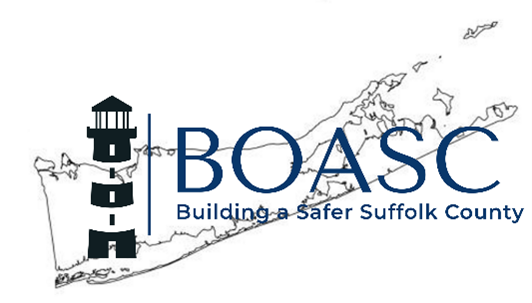 Membership Application**Application must be filled out completely**                                             Active Code Official-$55*	       Associate Member-$80Name:______________________________________________________________________________________________________Training ID #________________________________________________________________________________________________Title:_______________________________________________________________________________________________________Municipality or Company Name:________________________________________________________________________________Where would you like your mailings to go?Mailing Address:___________________________________________________________	___________________________________________________________	___________________________________________________________ 	___________________________________________________________Phone:___________________________              E-Mail:_________________________________________________________________Signature_______________________________________         Date__________________Please return this form along with your dues payment to:	Tom Maher(check or money order only payable to BOASC	Village of Lindenhurst-please do not send cash.)			,  11757*To be considered as an Active Code Official you must be currently employed by a municipality in a position that actively enforces the codes of NY State. Yearly dues includes membership in the  Officials Conference (NYSBOC). This applies only to Code Officials only.Visit us online at: http://boascliny.org